Communicatieplan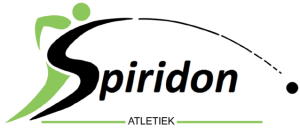 AV Spiridon Gilze en RijenJuni 2018  Inleiding Het doel van dit communicatieplan is inzicht te verschaffen in de interne en externe communicatiestromen binnen onze vereniging. Het is belangrijk dat alle betrokkenen rondom een vereniging goed geïnformeerd zijn over ontwikkelingen en activiteiten binnen de club. Dit vraagt om een heldere, duidelijke en eenduidige communicatie. Middels dit communicatieplan trachten we de communicatie beter te stroomlijnen en te structuren zodat in de toekomst zowel de interne als de externe communicatie verbetert. In het communicatieplan wordt onder meer beschreven wie voor welke communicatie verantwoordelijk is en wat er van een ieder verwacht wordt (bestuurslid, trainer, lid, ouder etc.). De communicatiestromen zijn onderverdeeld in 6 thema’s: bestuur, activiteiten, jeugd, volwassenen, sponsoring en overige. Per thema wordt beschreven wat gecommuniceerd dient te worden, door wie, de doelgroep, het tijdstip en welk communicatiemiddel gehanteerd wordt. Het communicatieplan zal jaarlijks geëvalueerd en geactualiseerd worden aangezien de ontwikkelingen van binnen maar ook van buiten de vereniging van invloed kunnen zijn op de communicatiestromen binnen AV Spiridon Gilze en Rijen.  . Doelgroepen 	 LedenJeugd 			 Volwassenen Sponsoren Vrijwilligers Bestuur OudersGemeente Gilze en RijenAtletiekunieInwoners Gilze en Rijen(Potentiele) deelnemersAd. Jeugd Dit zijn alle leden die aan jeugd-atletiek doen + de Mila’s. Ad. Volwassenen Dit zijn de leden die aan de volwassenen sporten doen (hardlopen, spinning, bootcamp, atletiek, handbiking). Ad. Sponsoren Dit zijn de partners die in ruil voor hun naamsbekendheid de vereniging financieel ondersteunen. Ad. Vrijwilligers Dit zijn de trainers, commissieleden, evenementmedewerkers, onderhoudsploeg , barpersoneel enz. Ad. Bestuur Dit zijn de vrijwilligers die de eindverantwoordelijkheid dragen en de koers binnen de vereniging bepalen. Ad. Ouders Dit zijn de mensen die hun kinderen hebben aangemeld bij de vereniging en vaak aanwezig zijn bij de trainingen en wedstrijden.  Ad. Gemeente Dit is de partner die aan de vereniging onder andere de atletiekbaan verhuurd, voor ondersteuning zorgt en eventuele vergunningen verschaft. Ad. Atletiekunie Dit is de partner die de certificering regelt en de vereniging ondersteuning biedt in allerlei bestuurlijke en atletiektechnische zaken. Ad. Inwoners Gilze RijenDit zijn potentiële leden van de vereniging. Ad. Deelnemers Dit zijn de mensen die deelgenomen hebben of mogelijk deel gaan nemen aan een van de door de vereniging georganiseerde evenementen. Communicatiemiddelen Binnen AV Spiridon Gilze en Rijen  is er een diversiteit aan communicatiemiddelen voorhanden. Onderstaand de belangrijkste communicatiemiddelen: Door deze middelen optimaal in te zetten moet ervoor worden gezorgd dat een boodschap tijdig wordt gecommuniceerd met de betrokkenen en moet worden voorkomen dat informatie dubbel of verkeerd naar buiten wordt gebracht. Een dergelijk misverstand kan voorkomen worden door alle middelen te voorzien van één ‘aanleveradres’. Van daaruit worden de beheerders van de genoemde communicatiemiddelen geïnformeerd over het te plaatsen bericht. Zowel bij volwassenen als bij de jeugd zijn de online communicatiemiddelen tegenwoordig zeer in trek. Alle belanghebbenden, zowel leden als niet-leden, moeten er zeker van kunnen zijn dat de site te allen tijde up-to-date is. Informatie wordt via deze communicatiemiddelen snel opgenomen en verspreid.  	Interne en externe communicatie per thema AKTIVITEITEN JEUGDACTIVITEITEN VOLWASSENENCommunicatiemiddelWieHoe zet je er iets opDe website: www.spiridon.nlAlle ledenMail naar: communicatie@spiridon.nl De JeugdwebsiteJeugdleden….Diverse evenementen websitesWOCMail naar: WOC@spiridon.nl Het Informatiebord in de halAlle ledenHang het op het bordE-mailBestuurMail naar bestuur@spiridon.nl De TV-schermen in de kantineAlle ledenMail naar: communicatie@spiridon.nl De Facebook-pagina van de verenigingAlle ledenMail naar: communicatie@spiridon.nl    Overige Facebook pagina’sJeugd/bestuur…WhatsappTrainingsgroepen/commissiesWhatsapp van groep of commissieLokale media zoals de Weekblad Gilze en Rijen en Hallo Gilze-RijenAlle ledenMail naar: weekblad@spiridon.nl (nieuwsberichten voor het weekblad worden ook op de website geplaatst)Nieuwsbrief voor ledenBestuur/commissiesMail naar: bestuur@spiridon.nl Nieuwsbrief voor sponsorenSponsorcommissieMail naar: sponsoring@spiridon.nl BESTUUR Actie/Activiteit Datum Doelgroepen: Verantwoordelijkheid voor communicatie? Communicatiemiddel Communicatiemoment Doel van de communicatieboodschap Algemene leden vergadering MaartLeden Secretaris Persoonlijke uitnodiging per mail voor alle leden.Vermelding in de nieuwsbriefAlle relevante documenten op de website achter een wachtwoord4 weken voorafgaand aan de ledenvergadering. Tijdstip en agenda voor algemene ledenvergadering. Bestuursvergadering ?Bestuursleden Secretaris Uitnodiging, notulen en actiepuntenlijst voorgaande vergadering per e-mail. 2 weken voorafgaand aan de bestuursvergadering. Bestuursleden informeren over datum, tijdstip, agenda en notulen.   Huldiging Jubilarissen/ereleden  Maartleden, Sponsoren,  Vrijwilligers,  Ouders, Inwoners Gilze en Rijen Bestuurslid PR Website Facebook Weekblad Gilze en Rijen Direct na de huldiging van de jubilarissen/ereleden.Betrokkenen informeren over jubilarissen/ereleden, tijdstip en locatie. Vrijwilligers-avond September / Oktober Vrijwilligers Bestuurslid PR Persoonlijke uitnodiging voor vrijwilligers per e-mail. Min. 4 weken voorafgaand aan de vrijwilligersavond. Vrijwilligers informeren over de vrijwilligersavond, tijdstip en locatie. JEUGD Actie/Activiteit Datum Doelgroepen: Verantwoordelijkheid voor communicatie? Communicatiemiddel Communicatiemoment Doel van de communicatieboodschap Wijziging trainingen jeugd Augustus Jeugdleden, Jeugdleiders, Ouders Jeugd trainers. E-mail WhatsappJeugd FacebookJeugd nieuwsbriefWebsite aanpassenJuni Startdatum training, trainingsdagen, tijden en indeling. Afgelasting training n.v.t. Trainer, jeudleden,  ouders Trainer Per mail / whatsapp naar leden en ouders. n.v.t. Kenbaar maken van het niet doorgang vinden van de training. Wedstrijden jeugdn.v.t.Trainer, jeudleden,  ouders TrainerE-mail Jeugd nieuwsbriefn.v.t. Kenbaar maken welke wedstrijden er aan zitten te komen waar verwacht wordt dat Spiridon atleten deel gaan nemen.VOLWASSENENActie/Activiteit Datum Doelgroepen: Verantwoordelijkheid voor communicatie? Communicatiemiddel Communicatiemoment Doel van de communicatieboodschap Wedstrijd verslag van deelgenomen wedstrijden n.v.t. LedenInwoners Gilze en RijenTrainer, loper Weekblad Gilze en Rijen WebsiteSchermenZo snel mogelijk na de wedstrijd Betrokkenen informeren bereikte resultaten van spiridon atleten. Afgelasting training hardlopen n.v.t. Trainers / Lopers,  Trainers-CoordinatorTrainers Whatsapp groep trainingsgroepWebsite Zo ruim mogelijk voor de training Kenbaar maken van het niet doorgang vinden van de training. Wijzigingen trainingen senioren Augustus Volwassen leden, Trainer, TrainersCoordinatorTrainers-CoordinatorE-mail naar actieve leden en trainersAanpassen website 3 weken voorafgaand aan de wijziging  Startdatum training, trainingsdagen en tijden Actie/Activiteit Datum Doelgroepen: Verantwoordelijkheid voor communicatie? Communicatiemiddel Communicatiemoment Doel van de communicatieboodschap Inschrijven leden  Jaarlijks vóór 1 xxx AtletiekunieSecretaris Sportlink Vóór 1 xxx Doorgeven/afmelden leden. Wijziging trainingen jeugd Augustus Actieve leden, Jeugdleiders, Ouders Jeugdleiders + jeugdcommissie. E-mail WhatsappJeugd FacebookWebsite aanpassenJuni Startdatum training, trainingsdagen, tijden en indeling. Afgelasting training n.v.t. Trainer / leider,  spelers,  ouders Leider -Per mail / whatsapp naar spelers en ouders. n.v.t. Kenbaar maken van het niet doorgang vinden van de training. Start trainingen die alleen in het seizoen worden aangeboden: spinning, handbiking2-4 weken voor aanvangDeelnemers verleden, mogelijke nieuwe deelnemerstrainer E-mail WhatsappWebsite aanpassenArtikel weekblad2-4 weken voor aanvangStartdatum training, trainingsdagen, tijden en indeling. Actie/Activiteit Datum Doelgroepen: Verantwoordelijkheid voor communicatie? Communicatiemiddel Communicatiemoment Doel van de communicatieboodschap  Aardbeien/oliebollentrainingJuli/December Leden, Ouders Activiteiten CommissieWebsite  FacebookSchermen Trainers Posters2-4 weken voorafgaand aan de Speciale training, met herhalingLeden informeren over de speciale training, wat de plannen zijn en wat er voor welk bedrag te koop is en hoe daar op ingeschreven kan worden.Worstenbrood actie ?? LedenSponsorenOudersGemeente Jeugdcommissie? Website Facebook Weekblad Gilze en Rijen Nieuwsbrief naar leden, sponsoren Posters2-4 weken voorafgaand aan de Worstenbrood actie. Leden en inwoners van Gilze en Rijen informeren over de worstenbrood actie en het feit dat vrijwilligers aan de deur komen en met welk doel.  Start to Run Maart/septemberLedenPotentiele deelnemersTrainer start-to-run Nieuwsbrief naar   leden  Website Facebook Weekblad Gilze en Rijen website start-to-runStart 4-6 weken voorafgaand aan begin + herhaling(geblesseerde) leden en   potentiele deelnemers overhalen om deel te nemen aan start-to-run en uiteindelijk lid te laten wordenHardloop wedstrijden diversen Leden, Sponsoren,  Vrijwilligers,  Ouders, Inwoners Gilze en RijenPotentiele deelnemersWOC weg/crossWebsite Facebook Weekblad Gilze en Rijen E-mail naar vorige deelnemersSchermenPosters in clubgebouwFlyers en posters naar andere verenigingen Start 3 maanden voorafgaand aan wedstrijd + herhalingLeden, inwoners Gilze en Rijen, sponsoren, vrijwilligers, mogelijke deelnemers en overige externe betrokkenen uitnodigen voor- en informeren over de wedstrijd.Atletiek wedstrijd endiversenLeden, Sponsoren,  Vrijwilligers,  Ouders, Inwoners Gilze en Rijen, Potentiele deelnemersWOC AtletiekWebsite Facebook Weekblad Gilze en Rijen E-mail naar collega verenigingen.SchermenPosters in clubgebouwStart 3 maanden voorafgaand aan wedstrijd + herhaling Leden, inwoners Gilze en Rijen, sponsoren, vrijwilligers, mogelijke deelnemers en overige externe betrokkenen uitnodigen voor- en informeren over de wedstrijd.Overige activiteiten  senioren (intern) n.v.t. Actieve leden,  Niet Actieve leden, Sponsoren,  Vrijwilligers,  Overige contacten Bestuurslid PR Website Facebook E-mail naar leden, sponsoren - Posters in de kantine. 3 weken voorafgaand aan de activiteit Leden, sponsoren, vrijwilligers, supporters en overige externe betrokkenen uitnodigen voor- en informeren over een activiteit Wedstrijd verslag van deelgenomen wedstrijden n.v.t. LedenInwoners Gilze en RijenTrainer, loper - Weekblad Gilze en Rijen - Website- SchermenZo snel mogelijk na de wedstrijd Betrokkenen informeren bereikte resultaten van spiridon atleten. Afgelasting training n.v.t. Trainers / Lopers  TrainersCoordinatorTrainers -Per mail / telefoon / Whatsappn.v.t. Kenbaar maken van het niet doorgang vinden van de training. SPONSORINGActie/Activiteit Datum Doelgroepen: Verantwoordelijkheid voor communicatie? Communicatiemiddel Communicatiemoment Doel van de communicatieboodschap Afspelen reclame sponsoren op TV-schermen in de kantine Op zaterdagen en zondagen wanneer er wedstrijden worden gespeeld. Bezoekers kantine. Bestuurslid Sponsoring LED schermen Op zondagen Reclame maken voor de sponsoren van de vereniging. Bedanken specifieke sponsoring in de vorm van geld of natura.  n.v.t. Inwoners Gilze en Rijen bestuurslid sponsoring. Weekblad Gilze en Rijen HRGWeek na sponsoring. Sponsoren openbaar bedanken voor specifieke sponsoring. Nieuwsbrief voor sponsoren Halfjaarlijks Sponsoren van de vereniging Bestuurslid Sponsoring E-mail In september en februari Sponsoren informeren over diverse ontwikkelingen binnen de vereniging. OVERIGActie/Activiteit Datum Doelgroepen: Verantwoordelijkheid voor communicatie? Communicatiemiddel Communicatiemoment Doel van de communicatieboodschap Doel van de communicatieboodschap Overlijden lid of betrokkene n.v.t. Leden vereniging Voorzitter/secretaris E-mail Condolenace register website Zo spoedig mogelijk Zo spoedig mogelijkCommunicatie over overlijden lid. Ziekte, geboorte, huwelijk, jubileum of overlijden  n.v.t. Lid, betrokkene of nabestaanden Trainer van betreffende Lid (evt bestuurslid)Kaart Persoonlijk bezoek Zo spoedig mogelijk Zo spoedig mogelijk  Belangstelling naar lid toe tonen.